بسمه تعالیدانشگاه شهید بهشتی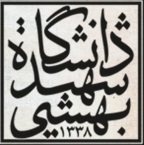 فرم پرداخت حق الزحمه  داوری ارتقاء اعضاء هیات علمی دانشگاه شهید بهشتیعامل مالی دانشکده :براساس  مصوبه  مورخ 17 /05/1391  هیات رئیسه محترم  دانشگاه  موضوع ابلاغ طی نامه شماره 1037/1/130/ د مورخ 18/05/91 مشاوررئیس دانشگاه و مدیر محترم  حوزه  ریاست  و امور هیاتها  با  توجه به دعوت  قبلی از جناب آقای/ خانم دکتر ................................... عضومحترم هیات علمی دانشگاه  ................................... با مرتبه علمی دانشیار به منظور داوری  پرونده  ارتقاء  آقای/خانم دکتر ..................................... وانجام داوری توسط نامبرده با تایید مراتب فوق بدینوسیله  اجازه  داده  می شود  بر اساس  جدول  ابلاغی  دستورالعمل  پرداخت حق الزحمه داوری بصورت ناخالص مبلغ .................................. ریال به عنوان داوری پرداخت و به هزینه قطعی محسوب گردد.                                                                                       عباس احمدوند                                                                         معاون پژوهشی دانشکده الهیات و ادیان                                           اعلام وصول وجهبدینوسیله اعلام میشود مبلغ .................................... ریال بصورت خالص بابت حق الزحمه داوری پرونده ارتقا آقای/خانم دکتر ....................................... به اینجانب ............................... نقدا"  پرداخت گردید .  شماره کارت ملی –ملت- تجارت.....................................................شماره تماس:.....................................                                                                                 امضاء گیرنده وجه